Václav Havel a jeho odkazVáclav Havel patřil mezi státníky, kteří společnost spojovali a nikoliv rozdělovali. Už jen toto by mohl být jeho odkaz. Když skončil v prezidentské funkci, již se dále politicky neangažoval, jak to od něj mnozí čekali. Svůj úkol považoval za splněný a věnoval se nadále globálním problémům civilizace a dodržování lidských práv. Natočil také film Odcházení o konci své politické kariéry.Globalizace a národní zájmy_________________________________________________Václav Havel varoval, že soudobá civilizace směřuje k určitému typu diktatury a že je tím ovlivňována také morálka společnosti. Mluvil o diktatuře zisku, reklamy a konzumu.Interpretujte názor Václava Havla na téma globální a národní zájmy z ukázky.Souhlasíte s tvrzením, že globalismus světa v negativním slova smyslu ničí kulturní rozdíly, ale zároveň svět propojuje a může vést k lepšímu, odpovědnějšímu přístupu k životu?Cítíte jako příslušníci nastupující generace odpovědnost za svět, ve kterém žijete?…………………………………………………………………………………………………………………………………………………………………………………………………………………………………………………………………………………………………………………………………………………………………………………………………………………………………………………………………………………………………………………………………………………………………………………………………………V dnešním světě je třeba mluvit o tom, kam směřuje a bude směřovat vývoj civilizace. K tomu chtěl také přispět Václav Havel svým Forem 2000. Zjistěte o něm bližší informace.………………………………………………………………………………………………………………………………………………………………………………………………………………………………………………………………………………………………………………………………………………………………Václav Havel se vždy zastával slabých a utlačovaných a po odchodu z aktivní politiky se zasazoval o dodržování lidských práv. Již v roce 1989 pozval do Prahy na oficiální návštěvu duchovního vůdce Tibetu dalajlámu, a to jako první oficiální hlava státu. V tomto ohledu se rozcházel s ostatními politiky i s názory pozdějších prezidentů. Jeden z jeho následovníků hlásal odklon od hájení lidských práv a upřednostňoval vidinu ekonomické spolupráce. Druhý říkal, že oba přístupy jsou špatné, ale že vidíme, jak komplikované je zavádět západní hodnoty v zemích s jinou tradicí a že ať se nám to líbí nebo ne, žijeme obklopeni výrobky Made in China.Za pomoci internetu (např. zde) zjistěte, který z názorů zastává současný prezident Miloš Zeman a který bývalý prezident Václav Klaus? ……………………………………………………………………………………………………………………………………………………………………………………………………………………………………………………………………………………………………………………………………………………………………………………………………………………………………………………………………………………………………………………………………………………Zjisti více informací o dalajlámovi:……………………………………………………………………………………………………………………………………………………………………………………………………………………………………………………………………………………………………………………………………………………………………………………………………………………………………………………………………………………………………………………………………………………………………………………………………………………………………………………………………………………………Václav Havel získal řadu ocenění, byla mezi nimi i Nobelova cena míru?………….………………………………………………………………………………………………………Co jsem se touto aktivitou naučil(a):………………….……………………………………………………………………………………………………………………………………………………………………………………………………………………………………………………………………………………………………………………………………………………………………………………………………………………………………………………………………………………………………………………………………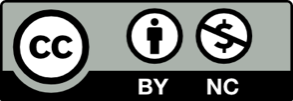 